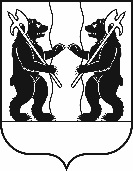 О внесении изменений в постановление Администрации ЯМР от 07.02.2022 № 199«О составе комиссии Ярославскогомуниципального района по восстановлению прав реабилитированныхжертв политических репрессий»В связи с кадровыми изменениями и изменением структуры Администрации ЯМР, Администрация района п о с т а н о в л я е т:1. Внести в постановление Администрации Ярославского муниципального района от 07.02.2022 № 199 «О составе комиссии Ярославского муниципального района по восстановлению прав реабилитированных жертв политических репрессий» следующие изменения:1.1. Состав комиссии Ярославского муниципального района 
по восстановлению прав реабилитированных жертв политических репрессий, утвержденный постановлением Администрации Ярославского муниципального района от 07.02.2022 № 199 изложить в новой редакции:2. Постановление вступает в силу со дня подписания.Глава Ярославскогомуниципального района                                                                 Н.В. Золотников                        Мартышкина Елена Валентиновна- председатель комиссии, заместитель Главы Администрации ЯМР 
по социальной политике;- заместитель председателя комиссии, начальник управления труда 
и социальной поддержки населения Администрации ЯМР;- секретарь комиссии, главный специалист отдела по социальным вопросам управления труда 
и социальной поддержки населения Администрации ЯМР;Члены комиссии:- начальник бюджетного отдела управления финансов и социально-экономического развития Администрации ЯМР;- начальник правового управления Администрации ЯМР.